257/18258/18Mineral Titles ActNOTICE OF LAND CEASING TO BE A  MINERAL TITLE AREAMineral Titles ActNOTICE OF LAND CEASING TO BE A  MINERAL TITLE AREATitle Type and Number:Exploration Licence 31299Area Ceased on:08 June 2018Area:250 Blocks, 793.99 km²Locality:DENISONName of Applicant(s)/Holder(s):100% LITCHFIELD MINERALS PTY LTD [ACN. 612 660 429]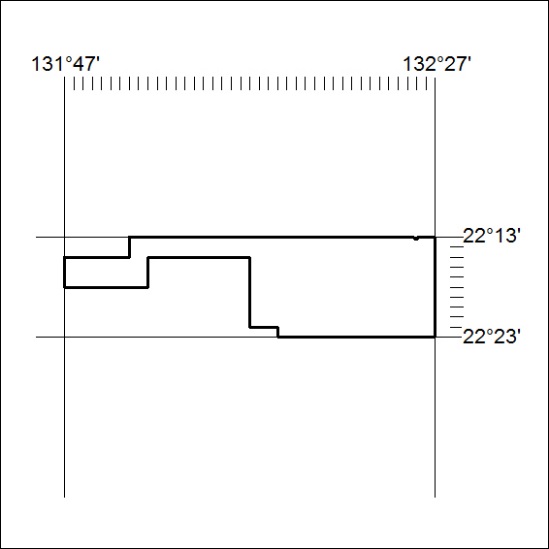 Mineral Titles ActNOTICE OF LAND CEASING TO BE A  MINERAL TITLE AREAMineral Titles ActNOTICE OF LAND CEASING TO BE A  MINERAL TITLE AREATitle Type and Number:Exploration Licence 31384Area Ceased on:12 June 2018Area:5 Blocks, 16.40 km²Locality:LANCEWOODName of Applicant(s)/Holder(s):100% OCEANIC RESOURCES AND PROPERTY GROUP PTY LTD [ACN. 154 418 336]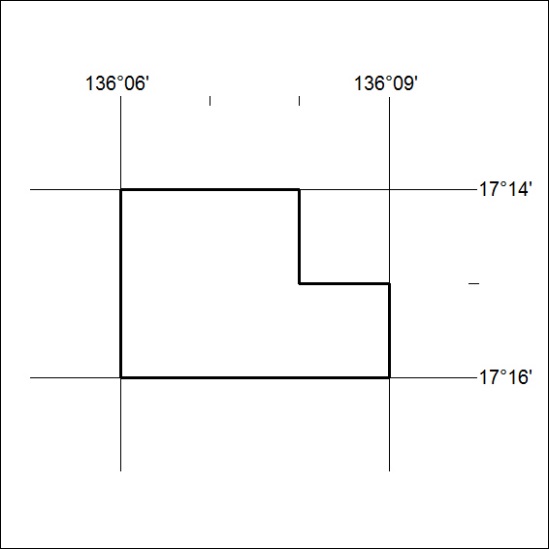 